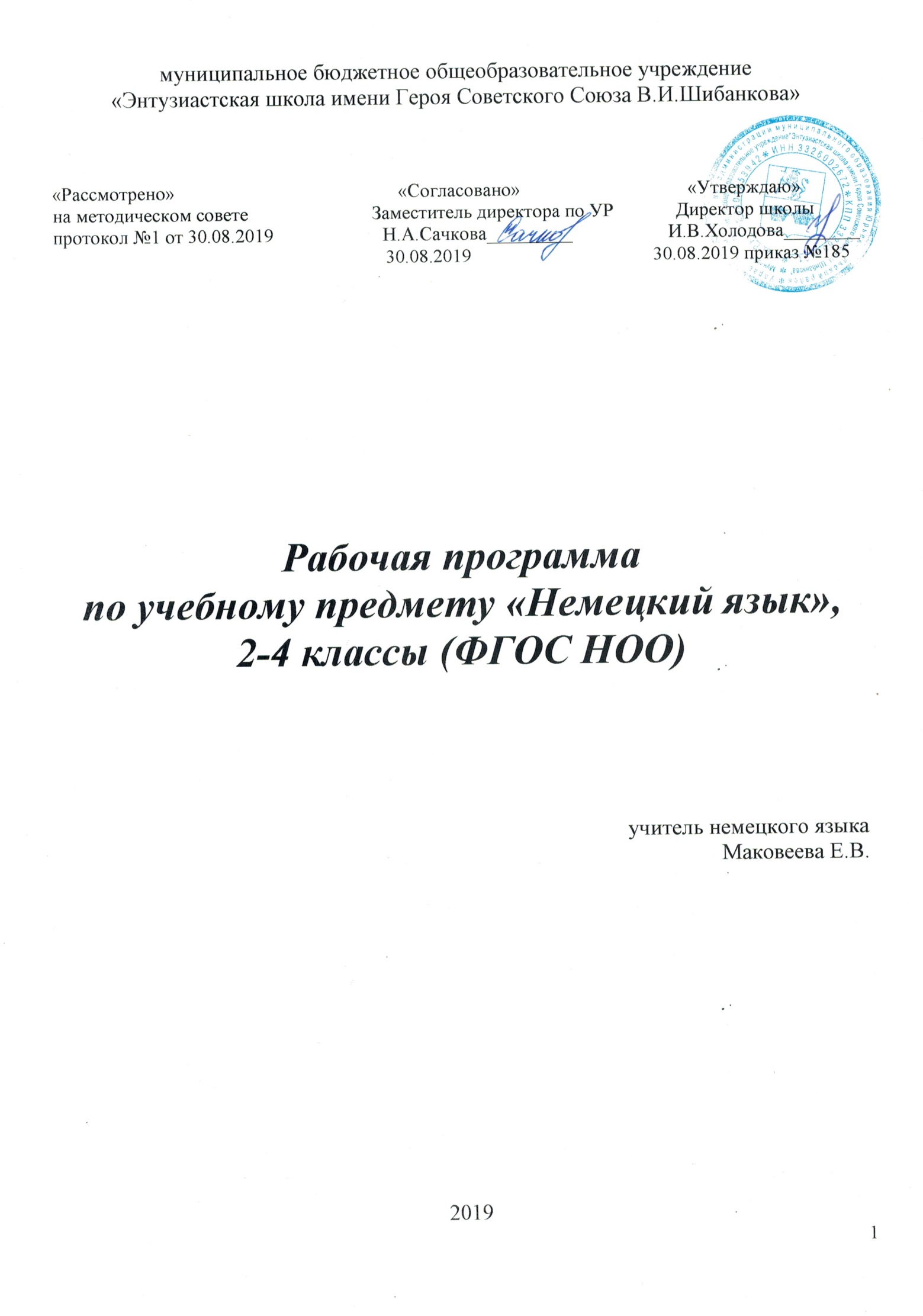 Пояснительная запискаРабочая программа по учебному предмету «Немецкий язык» составлена для учащихся 2-4   классов в соответствии с требованиями  Федерального государственного образовательного стандарта начального общего образования, утвержденного приказом Минобрнауки РФ от 06.10.2009 г. № 373 (с последующими изменениями) (далее – ФГОС НОО), на основе авторской программыпо немецкому языку для 2-4 классов общеобразовательных учреждений (авторы И.Л.Бим, Л.И. Рыжова, «Немецкийязык.Рабочие программы. 2-4 классы». - М.:Просвещение, 2011. – 120с.),   в соответствии с учебным планом МБОУ «Энтузиастская школа им. В.И.Шибанкова», положением о разработке, принятии и утверждении рабочих программ учебных предметов, курсов, дисциплин.Интегративная цель обучения немецкому языку младших школьников включает развитие у учащихся начальной школы коммуникативной компетенции на элементарном уровне в четырёх основных видах речевой деятельности: аудировании, говорении, чтении и письме. Под элементарной коммуникативной компетенцией понимается способность и готовность младшего школьника осуществлять межличностное и межкультурное общение на доступном для учащихся начальной школы уровне с носителями немецкого языка в устной и письменной форме в ограниченном круге типичных ситуаций и сфер общения. Рабочая программа направлена на реализацию следующих основных целейизучения учебного предмета «Немецкий язык» в начальной школе:- учебные - формирование коммуникативной компетенцииэлементарного уровня в устных (аудирование и говорение) иписьменных (чтение и письмо) видах речевой деятельности;- образовательные - приобщение учащихся к новому социальному опыту с использованием немецкого языка: знакомство младших школьников с миром зарубежных сверстников,с зарубежным детским фольклором и доступными образцамихудожественной литературы; воспитание дружелюбного отношения к представителям других стран, расширение кругозораи развитие межкультурных представлений;- развивающие - развитие интеллектуальных функций и универсальных учебных умений младших школьников, повышениеих речевых возможностей, укрепление учебной мотивации визучении немецкого языка и расширение познавательныхинтересов;- воспитательные - воспитание нравственных качеств личности младшего школьника, волевой саморегуляции, толерантного отношения и уважения к представителям иныхкультур, ответственного отношения к учёбе и порученномуделу, чувства патриотизма.С учётом поставленных учебных, образовательных, воспитательных и развивающих целей изучения предмета «Немецкий язык» в начальной школе в рабочей программе определены ведущие задачи:формировать у младших школьников отношение к иностранному языку как средству межличностного и межкультурного общения на основе взаимопонимания с теми, кто говорит и пишет на изучаемом языке, а также как средству познавательной деятельности через устное общение, чтение, слушание и письменную речь; расширять лингвистический кругозор младших школьников; развивать элементарные лингвистические представления, доступные младшим школьникам и необходимые для овладения устной и письменной речью на иностранном языке на элементарном уровне;обеспечить коммуникативно-психологическую адаптацию младших школьников к новому языковому миру для преодоления в дальнейшем психологического барьера и использования иностранного языка как средства общения;развивать эмоциональную сферу детей в процессе обучающих игр, учебных спектаклей с использованием иностранного языка;развивать личностные качества младшего школьника, его внимание, мышление, память и воображение в процессе участия в моделируемых ситуациях общения, ролевых играх;приобщать младших школьников к новому для них социально-коммуникативному опыту за счёт проигрывания на иностранном языке различных ролей в игровых ситуациях, типичных для семейного, бытового, учебного общения; обучать учащихся начальной школы универсальным познавательным стратегиям и способам работы с компонентами учебно-методического комплекта, мультимедийным приложением, учебной информацией в сети Интернет, символико-графической репрезентацией знаний, а также учебному сотрудничеству.Согласно базисному учебному плану образовательного учреждения на изучение немецкого  языка во 2, 3 и 4 классахотводится  68 часов(2 часа в неделю, 34 учебные неделив каждом классе).Всего на изучение немецкого языка в начальной школе отводится 204 учебныхчаса.Ценностные ориентиры содержания учебного предметаИностранный язык — один из важных учебных предметов в системе подготовки современного младшего школьника в условиях поликультурного и многоязычного мира. Наряду с русским языком и литературным чтением он формирует коммуникативную культуру школьника, способствует его общему речевому развитию, расширению кругозора и воспитанию. Изучение иностранного языка и в том числе немецкого способствует приобщению школьников к культуре другого народа и вместе с тем осознанию себя как носителей культуры и духовных ценностей своего народа и соответственно осознанию своей национальной идентичности.     Иностранный язык является важнейшим средством воспитательного воздействия на личность. Будучи частью, инструментом культуры, иностранный язык формирует личность человека через заложенные в языке видение мира, менталитет, отношение к людям и т.п., то есть через культуру народа, пользующегося данным языком как средством общения.Личностные, метапредметные и предметные результаты освоения учебного предмета    Данная рабочая программа обеспечивает достижение следующих личностных, метапредметных и предметных результатов.Личностные результаты:освоение социальной роли обучающегося, развитие мотивов учебной деятельности и формирование личностного смысла учения;развитие  самостоятельности  и  личной  ответственности за свои поступки, в том числе в процессе учения;формирование целостного, социально ориентированного взгляда на мир в его органичном единстве и разнообразии природы, народов, культур и религий;овладение начальными навыками адаптации в динамично   изменяющемся и развивающемся мире;формирование основ российской гражданской идентичности, чувства гордости за свою Родину, российский народ и историю России, осознание своей этнической и национальной принадлежности; формирование ценностей многонационального российского общества; становление гуманистических и демократических ценностных ориентаций;формирование уважительного отношения к иному мнению, истории и культуре других народов;формирование эстетических потребностей, ценностей и чувств;развитие этических чувств, доброжелательности и эмоционально-нравственной отзывчивости, понимания и сопереживания чувствам других людей;развитие навыков сотрудничества со взрослыми и сверстниками в разных социальных ситуациях, умения не создавать конфликтов и находить выходы из спорных ситуаций;формирование установки на безопасный, здоровый образ жизни, наличие мотивации к творческому труду, работе на результат, бережному отношению к материальным и духовным ценностям.Метапредметные результаты:овладение  способностью принимать и сохранять цели и задачи учебной деятельности, поиска средств её осуществления;освоение способов решения проблем творческого и поискового характера;формирование умения планировать, контролировать и оценивать учебные действия в соответствии с поставленной задачей и условиямиеё реализации; определять наиболее эффективные способы достижения результата;формирование умения понимать причины успеха/неуспеха учебной деятельности и способности конструктивно действовать даже в ситуациях неуспеха;освоение начальных форм рефлексии (самоконтроля, самоанализа, саморегуляции, самооценки);использование знаково-символических средств представления информации для создания моделей изучаемых объектов и процессов, схем решения учебных и практических задач;активное использование речевых средств и средств информационных и коммуникационных технологий (далее – ИКТ) для решения коммуникативных и познавательных задач;использование различных способов поиска (в справочных источниках и открытом учебном информационном пространстве сети Интернет), сбора, анализа и интерпретации информации в соответствии с коммуникативными и познавательными задачами и технологиями обучения;овладение навыками смыслового чтения текстов различных стилей и жанров в соответствии с целями и задачами обучения на доступном младшим школьникам уровне; осознанно строить речевое высказывание в соответствии с задачами коммуникации и составлять тексты в устной и письменной форме с учётом возможностей младших школьников;овладение логическими действиями сравнения, анализа, синтеза, обобщения, установления аналогий и причинно-следственных связей, построения рассуждений, отнесения к известным понятиям;готовность слушать собеседника и вести диалог; готовность признавать возможность существования различных точек зрения и права каждого иметь свою; излагать своё мнение и аргументировать свою точку зрения и оценку событий;умение работать в группе и определять общую цель и пути её достижения; умение договариваться о распределении функций и ролей в совместной деятельности; осуществлять взаимный контроль в совместной деятельности, адекватно оценивать собственное поведение и поведение окружающих;готовность конструктивно разрешать конфликты посредством учёта интересов сторон и сотрудничества;овладение базовыми предметными и межпредметными понятиями, отражающими существенные связи и отношения между объектами и процессами;умение работать в материальной и информационной среде начального общего образования (в том числе с учебными моделями).Предметные результаты:А. В коммуникативной сфере:языковые представления и навыки (фонетические, орфографические, лексические и грамматические);говорение (элементарный диалог этикетного характера, диалог в доступных ребёнку типичных ситуациях, диалог с вопросами и побуждением к действию, монологические высказывания с описаниями себя, семьи и других людей, предметов, картинок и персонажей); аудирование (понимание на слух речи учителя и других учащихся, восприятие основного содержания несложных аудиотекстов и видеофрагментов на знакомом учащимся языковом материале);чтение (воспринимать с пониманием тексты ограниченного объёма, соответствующие изученному тематическому материалу и интересам учащихся с соблюдением правил чтения и осмысленного интонирования); письмо (техника написания букв и соблюдение орфографических правил, опора на образец, письменное заполнение пропусков и форм, подписи под предметами и явлениями, поздравительные открытки, личное письмо ограниченного объёма);социокультурная осведомлённость (немецкоговорящие страны, литературные персонажи, сказки народов мира, детский фольклор, песни, нормы поведения, правила вежливости и речевой этикет). Б. В познавательной сфере:формирование элементарных системных языковых представлений об изучаемом языке (звукобуквенный состав, слова и словосочетания, утвердительные, вопросительные и отрицательные предложения, порядок слов, служебные слова и грамматические словоформы); умение выполнять задания по усвоенному образцу, включая составление собственных диалогических и монологических высказываний по изученной тематике; перенос умений работы с русскоязычным текстом на задания с текстом на немецком языке, предполагающие прогнозирование содержания текста по заголовку и изображениям, выражение своего отношения к прочитанному, дополнение содержания текста собственными идеями в элементарных предложениях; умение использовать учебно-справочный материал в виде словарей, таблиц и схем для выполнения заданий разного типа; осуществлять самооценку выполненных учебных заданий и подводить итоги усвоенным знаниям на основе заданий для самоконтроля. В. В ценностно-ориентационной сфере: восприятие языка как общечеловеческой ценности, обеспечивающей познание, передачу информации, выражение эмоций, отношений и взаимодействия с другими людьми; ознакомление с доступными возрасту культурными ценностями других народов и своей страны, известными героями, важными событиями, популярными произведениями, а также нормами жизни; перспектива использования изучаемого языка для контактов с представителями иной культуры, возможность рассказать друзьям о новых знаниях, полученных с помощью иностранного языка, вероятность применения начальных знаний иностранного языка в зарубежных турах с родными. Г. В эстетической сфере: знакомство с образцами родной и зарубежной детской литературы, поэзии, фольклора и народного литературного творчества; формирование эстетического вкуса в восприятии фрагментов родной и зарубежной детской литературы, стихов, песен и иллюстраций;развитие эстетической оценки образцов родной и зарубежной детской литературы, стихов и песен, фольклора и изображений на основе образцов для сравнения. Д. В трудовой сфере: умение сохранять цели познавательной деятельности и следовать её задачам при усвоении программного учебного материала и в самостоятельном учении; готовность пользоваться доступными возрасту современными учебными технологиями, включая ИКТ, для повышения эффективности своего учебного труда; начальный опыт использования вспомогательной и справочной литературы для самостоятельного поиска недостающей информации, ответа на вопросы и выполнения учебных заданий.Содержание учебного предметаОсновные содержательные линииВ курсе немецкого языка выделяются следующие содержательные линии:коммуникативные умения в основных видах речевой деятельности: аудировании, говорении, чтении и письме;языковые навыки пользования лексическими, грамматическими, фонетическими и орфографическими средствами языка;социокультурная осведомлённость и умения межкультурного общения;общеучебные и специальные учебные умения, универсальные учебные действия.	Основной содержательной линией из четырёх перечисленных являются коммуникативные умения, которые представляют собой результат овладения немецким языком на данном этапе обучения. Формирование коммуникативных умений предполагает овладение языковыми средствами, а также навыками оперирования ими в процессе общения в устной и письменной форме. Таким образом, языковые навыки представляют собой часть названных сложных коммуникативных умений. Формирование коммуникативной компетенции также неразрывно связано с социокультурной осведомлённостью младших школьников и с овладением учебными умениями. Обучение перечисленным видам речевой деятельности происходит во взаимосвязи. Однако наблюдается некоторое устное опережение, вызванное объективными причинами: овладение письменными формами общения (чтением и письмом), связанное с необходимостью формирования техники чтения и техники письма, происходит более медленно. Поэтому темпы овладения разными видами речевой деятельности уравниваются только к концу обучения в начальной школе.Предметное содержание речи	Предметное содержание устной и письменной речи соответствует образовательным и воспитательным целям, а также интересам и возрастным особенностям младших школьников и включает следующие темы:Знакомство. С одноклассниками, учителем, персонажем детских произведений: имя, возраст. Приветствие, прощание (с использованием типичных фраз речевого этикета).Я и моя семья. Члены семьи, их имена, возраст, внешность, черты характера, увлечения/хобби. Мой день (распорядок дня, домашние обязанности). Покупки в магазине: одежда, обувь, основные продукты питания. Любимая еда. Семейные праздники: день рождения, Новый год/Рождество. Подарки. Мир моих увлечений. Мои любимые занятия. Виды спорта и спортивные игры. Мои любимые сказки. Выходной день (в зоопарке, цирке), каникулы.Я и мои друзья. Имя, возраст, внешность, характер, увлечения/хобби. Совместные занятия. Письмо зарубежному другу. Любимое домашнее животное: имя, возраст, цвет, размер, характер, что умеет делать.Моя школа. Классная комната, учебные предметы, школьные принадлежности. Учебные занятия на уроках.Мир вокруг меня. Мой дом/квартира/комната: названия комнат, их размер, предметы мебели и интерьера. Природа. Дикие и домашние животные. Любимое время года. Погода.Страна /страны изучаемого языка и родная страна. Общие сведения: название, столица. Литературные персонажи популярных книг моих сверстников (имена героев книг, черты характера). Небольшие произведения детского фольклора на немецком языке (рифмовки, стихи, песни, сказки).Некоторые формы речевого и неречевого этикета стран изучаемого языка в ряде ситуаций общения (в школе, во время совместной игры, в магазине).Коммуникативные умения по видам речевой деятельностиВ русле говорения1. Диалогическая формаУметь вести:этикетные диалоги в типичных ситуациях бытового, учебно-трудового и межкультурного общения;диалог-расспрос (запрос информации и ответ на него);диалог-побуждение к действию.2. Монологическая формаУметь пользоваться:основными коммуникативными типами речи: описание, сообщение, рассказ, характеристика (персонажей).В русле аудированияВоспринимать на слух и понимать:речь учителя и одноклассников в процессе общения на уроке;небольшие доступные тексты в аудиозаписи, построенные на изученном языковом материале.В русле чтенияЧитать с целью извлечения и понимания языковой и тематической информации:вслух небольшие тексты, построенные на изученном языковом материале;про себя и понимать тексты, содержащие как изученный языковой материал, так и отдельные новые слова, находить в тексте необходимую информацию (имена персонажей, где происходит действие и т. д.).В русле письмаВладеть:техникой письма (графикой, каллиграфией, орфографией);основами письменной речи: писать с опорой на образец поздравление с праздником, короткое личное письмо.Языковые средства и навыки пользования имиГрафика, каллиграфия, орфография. Все буквы немецкого алфавита. Звукобуквенные соответствия. Основные буквосочетания. Основные правила чтения и орфографии. Написание наиболее употребительных слов, вошедших в активный словарь.Фонетическая сторона речи. Все звуки немецкого языка. Нормы произношения звуков немецкого языка (долгота и краткость гласных, оглушение звонких согласных в конце слога или слова, отсутствие смягчения согласных перед гласными). Дифтонги. Ударение в изолированном слове, фразе. Отсутствие ударения на служебных словах (артиклях, союзах, предлогах). Членение предложения на смысловые группы. Ритмико-интонационные особенности повествовательного, побудительного и вопросительного предложений. Интонация перечисления.Лексическая сторона речи. Лексические единицы, обслуживающие ситуации общения в пределах тематики начальной школы, в объёме 500 лексических единиц для двустороннего (рецептивного и продуктивного) усвоения. Простейшие устойчивые словосочетания, оценочная лексика и речевые клише как элементы речевого этикета, отражающие культуру немецкоговорящих стран. Интернациональные слова (dasKino, dieFabrik). Начальные представления о способах словообразования: суффиксация (-er, -in, -chen, -lein, -tion, -ist); словосложение (dasLehrbuch); конверсия (dasLesen,dieKälte).Грамматическая сторона речи. Основные коммуникативные типы предложений: повествовательное,  побудительное, вопросительное. Вопросительное предложение с вопросительным словом и без него. Вопросительные слова wer, was, wie, warum, wo, wohin, wann. Порядок слов в предложении. Утвердительные и отрицательные предложения. Прос тое предложение с простым глагольным сказуемым (Wirlesengem.), составным именным сказуемым (MeineFamilieistgroß.) и составным глагольным сказуемым (IchlerneDeutschsprechen.). Безличные предложения (Esistkalt.Esschneit). Побудительные предложения (Hilfmirbitte/). Предложения с оборотом Esgibt... .Простые распространённые предложения. Предложения с однородными членами. Сложносочинённые предложения с союзами und, aber.Грамматические формы изъявительного наклонения: Präsens, Futur, Präteritum, Perfekt. Слабые и сильные глаголы. Вспомогательные глаголы haben, sein, werden. Глагол связка sein. Модальные глаголы können, wollen, müssen, sollen. Неопределённая форма глагола (Infinitiv).Существительные в единственном и множественном числе с определённым/неопределённым и нулевым артиклем. Склонение существительных.Прилагательные в положительной, сравнительной и превосходной степени, образованные по правилам и исключения.Местоимения: личные, притяжательные и указательные (ich, du, er, mein, dieser, jener). Отрицательное местоимение kein.Наречиявремени: heute, oft, nie, schnell идр. Наречия, образующие степени сравнения не по правилам: gut, viel, gern.Количественные числительные (до 100), порядковые числительные (до 30).Наиболееупотребительныепредлоги: in, an, auf, hinter neben, mit, über, unter, nach, zwischen, vor.Социокультурная осведомлённостьВ процессе обучения немецкому языку во 2 классе обучающиеся знакомятся: с названиями стран изучаемого языка; некоторыми литературными персонажами популярных детских произведений; сюжетами некоторых популярных сказок, а также небольшими произведениями детского фольклора (стихи, песни) на немецком языке; элементарными формами речевого и неречевого поведения, принятого в странах изучаемого языка.Специальные учебные умения	Второклассники овладевают следующими специальными (предметными) учебными умениями и навыками:пользоваться двуязычным словарём учебника (в том числе транскрипцией);пользоваться справочным материалом, представленным в виде таблиц, схем, правил;вести словарь (словарную тетрадь);систематизировать слова, например по тематическому принципу;пользоваться языковой догадкой, например при опознавании интернационализмов;делать обобщения на основе структурно-функциональных схем простого предложения;опознавать грамматические явления, отсутствующие в родном языке, например артикли.Общеучебные умения и универсальные учебные действия В процессе изучения курса «Немецкий язык» младшие школьники:совершенствуют приёмы работы с текстом, опираясь на умения, приобретённые на уроках родного языка (прогнозировать содержание текста по заголовку, данным к тексту рисункам, списывать текст, выписывать отдельные слова и предложения из текста и т.п.);овладевают более разнообразными приёмами раскрытия значения слова, используя словообразовательные элементы; синонимы, антонимы; контекст;совершенствуют общеречевые коммуникативные умения, например начинать и завершать разговор, используя речевые клише; поддерживать беседу, задавая вопросы и переспрашивая;учатся совершать самонаблюдение, самоконтроль, самооценку;учатся самостоятельно выполнять задания с использованием компьютера (при наличии мультимедийного приложения).Планируемые результаты изучения учебного предметаК концу 2 класса учащиеся научатсярешать следующие элементарные учебные и собственно коммуникативные задачи — как промежуточные, так и конечные для данного года обучения, а именно:Календарно-тематическое планирование в 2 классе к учебнику И.Л.Бим, Л.И.Рыжовой «Немецкий язык. Первые шаги».Календарно-тематическое планирование в 3 классе к учебнику И.Л.Бим, Л.И.Рыжовой «Немецкий язык. Первые шаги».Календарно-тематическое планирование в 4 классе к учебнику И.Л.Бим, Л.И.Рыжовой «Немецкий язык. Первые шаги».I. 1. Научиться читать и писать немецкие буквы, буквосочетания, слова, предложения.Научиться читать и писать немецкие буквы, буквосочетания, слова, предложения.2. Овладеть алфавитом.Овладеть алфавитом.3. Научиться относительно правильно произносить основные немецкие звуки, звукосочетания, а также слова и фразы, соблюдая наиболее важные интонационные правила (ударение в слове, фразе, восходящую и нисходящую мелодии).Научиться относительно правильно произносить основные немецкие звуки, звукосочетания, а также слова и фразы, соблюдая наиболее важные интонационные правила (ударение в слове, фразе, восходящую и нисходящую мелодии).4. Овладеть исходным словарным запасом. Его объем — примерно 70 лексических единиц (ЛЕ) в первой части учебника, бóльшая часть которых — устойчивые словосочетания, обороты речи типа „Wiealtbistdu?“, „Stimmt’s?“ и др., и около 130 ЛЕ во второй части учебника. Всего около 200 ЛЕ за первый год обучения.Овладеть исходным словарным запасом. Его объем — примерно 70 лексических единиц (ЛЕ) в первой части учебника, бóльшая часть которых — устойчивые словосочетания, обороты речи типа „Wiealtbistdu?“, „Stimmt’s?“ и др., и около 130 ЛЕ во второй части учебника. Всего около 200 ЛЕ за первый год обучения.5. Научиться грамматически оформлять свою речь на элементарном уровне в ходе решения исходных коммуникативных задач, овладевая несколькими основными типами немецкого простого предложения.Научиться грамматически оформлять свою речь на элементарном уровне в ходе решения исходных коммуникативных задач, овладевая несколькими основными типами немецкого простого предложения.6. Совершенствовать уже известные и наиболее важные приемы учения — списывание, выписывание, работу с текстом, в том числе чтение по ролям диалогов, и др.Совершенствовать уже известные и наиболее важные приемы учения — списывание, выписывание, работу с текстом, в том числе чтение по ролям диалогов, и др.7. Овладеть новыми учебными приемами, например: элементарным переводом с немецкого языка на русский слов, отдельных предложений, а также умением использовать языковую догадку.Овладеть новыми учебными приемами, например: элементарным переводом с немецкого языка на русский слов, отдельных предложений, а также умением использовать языковую догадку.II. 1. Уметь решать следующие коммуникативные задачи в русле устной речи и частично письма:Уметь решать следующие коммуникативные задачи в русле устной речи и частично письма:а) — приветствовать на немецком языке, представлять себя и других; давать краткие сведения о себе, других и запрашивать аналогичную информацию у партнера;
— что-то утверждать, сообщать, подтверждать;
— выражать сомнение, переспрашивать;
— возражать;
— запрашивать информацию с помощью вопросительных предложений с вопросительными словами: „Wer? Was? Wie? Woher?“;
— о чем-то просить (с помощью повелительных предложений); выражать мнение, оценку, используя оценочную лексику, клише типа: „Klasse! Toll! Dasklingtgut!“;
— соблюдать речевой этикет при непосредственном общении: знать, как обратиться к сверстнику, взрослому, как поблагодарить, начать разговор, завершить его и т. п.;
— соблюдать речевой этикет при написании письма;б) вести ритуализированные диалоги в таких типичных ситуациях общения, как «Знакомство», «Встреча», «Разговор по телефону» (о том, кто что делает), и некоторых других;в) уметь делать краткие связные сообщения: описывать / характеризовать, говорить комплименты, рассказывать (в том числе о себе).2. Уметь решать следующие коммуникативные задачи при чтении с полным пониманием читаемого (над другими видами чтения работа целенаправленно не ведется):Уметь решать следующие коммуникативные задачи при чтении с полным пониманием читаемого (над другими видами чтения работа целенаправленно не ведется):а) зрительно воспринимать текст, узнавая знакомые слова, грамматические явления, и полностью понимать его;б) догадываться при этом о значении отдельных незнакомых слов по сходству с русским языком, по контексту;в) определять значение незнакомого слова по данному в учебнике переводу.3. Уметь решать следующие коммуникативные задачи в области аудирования:Уметь решать следующие коммуникативные задачи в области аудирования:а) понимать в целом речь учителя по ведению урока, узнавая на слух знакомые языковые средства и догадываясь по его действиям, мимике, жестам о значении незнакомых;б) распознавать и полностью понимать речь одноклассника в ходе диалогического общения с ним;в) распознавать на слух и полностью понимать монологическое высказывание соученика, построенное на знакомом материале;г) понимать в целом основное содержание сообщения учителя, диктора, включающего некоторые незнакомые явления, благодаря владению основными приемами смыслового распознавания текста (см. п. 2) и при восприятии на слух.4. Иметь представление о некоторых основополагающих языковых правилах, например о порядке слов в немецком простом предложении, о наличии артикля и его употреблении, об особенностях спряжения и т. п., и опираться на них, оформляя свою речь.Иметь представление о некоторых основополагающих языковых правилах, например о порядке слов в немецком простом предложении, о наличии артикля и его употреблении, об особенностях спряжения и т. п., и опираться на них, оформляя свою речь.5. Знать ряд страноведческих реалий, например: названия крупных немецких городов, имена людей и животных, имена персонажей известных немецких сказок и т. п.К концу 3 класса учащиеся научатся решать следующие учебные коммуникативные задачи - как промежуточные, так и конечные для данного года обучения, а именно:I. 1. Учиться относительно правильно произносить уже известные, а также новые немецкие звукосочетания, слова и фразы, соблюдая наиболее важные интонационные правила: ударение в слове, фразе, восходящую и нисходящую мелодии.Закрепить словарный запас первого года обучения и овладеть новым. Его объем — примерно 175 лексических единиц (ЛЕ), включая также устойчивые словосочетания и обороты речи. Всего около 375 ЛЕ за первый и второй год обучения.Учиться грамматически оформлять свою речь в ходе решения как уже известных, так и новых коммуникативных задач, овладевая всеми основными типами немецкого простого предложения: утверждением, вопросом, возражением, восклицанием.Иметь представление о некоторых основополагающих языковых правилах, например о порядке слов в немецком предложении, о наличии глагола-связки, артикля и о слабых и некоторых сильных глаголах в Präsens и Perfekt.II. 1. Закрепить умения решать уже известные коммуникативные задачи, а также новые в русле говорения:а)  — приветствовать сверстника,  взрослого, используя вариативные формы приветствий;давать краткие  сведения о себе, других и запрашивать аналогичную информацию у партнера;что-то утверждать, сообщать, подтверждать;  выражать сомнение, переспрашивать; возражать; запрашивать информацию с помощью вопросительных предложений с вопросительными словами: „Wer? Was? Wozu? Woher?о чем-то просить (с помощью повелительных предложений);выражать мнение, оценку, используя оценочную лексику, клише:   соблюдать речевой этикет при непосредственном общении: знать, как обратиться к сверстнику, взрослому, как поблагодарить, начать разговор, завершить его и т. п.;б)  вести ритуализированные диалоги в таких типичных ситуациях общения, как «Знакомство», «Встреча», «Разговор по телефону» (о том, кто что делает, приглашение на прогулку), «Обмен впечатлениями» (о каникулах, о посещении парка, о погоде, о празднике и др.);в)  уметь делать краткие связные сообщения: описывать/характеризовать, говорить комплименты, рассказывать о себе, своей семье, о погоде в разное время года, о каникулах, о животных, а также кратко выражать свое мнение (по опорам).2.   Уметь решать следующие коммуникативные задачи в области аудирования: понимать в целом речь учителя по ведению урока, опознавая на слух знакомые языковые средства и догадываясь по его действиям, мимике, жестам о значении незнакомых;  распознавать и полностью понимать речь одноклассника в ходе диалогического общения с ним;  распознавать на слух и полностью понимать монологическое высказывание соученика, построенное на знакомом материале;  понимать в целом основное содержание сообщения учителя, диктора, включающего некоторые незнакомые явления, благодаря владению основными приемами смыслового распознавания текста при восприятии на слух: узнавать знакомые слова, догадываясь о значении отдельных незнакомых слов по сходству с русским словом, по контексту.3.   Уметь решать следующие коммуникативные задачи в русле чтения с полным пониманием читаемого (над другими видами чтения работа целенаправленно не ведется): зрительно воспринимать текст, узнавая знакомые слова, грамматические явления, и полностью понимать его;догадываться при этом о значении отдельных незнакомых слов по сходству с русским языком, по контексту;—  определять значение незнакомого слова по данному в учебнике переводу, а также с помощью немецко-русского словаря (в учебнике);—  находить в тексте требуемую информацию;—  кратко, по опорам выражать оценку прочитанного.4. Совершенствовать технику письма и письменных речевых умений:—  уметь кратко излагать сведения о себе, о других, о погоде, описать картинку;—  уметь написать поздравительную открытку, приглашение (по образцу).III.   1. Знать ряд страноведческих реалий, например названия некоторых наиболее популярных праздников, форм поздравления с этими праздниками (.“Weihnachten“, „Neujahr“, „Fasching“, „Muttertag“, „Ostern“).2.   Несколько расширить представления о персонажах немецких сказок.3.   Уметь воспроизводить произведения немецкого фольклора: стишки, считалки, песни.IV.   1. Совершенствовать уже известные общеучебные умения: списывание, выписывание, элементарную работу с текстом — и развивать новые: догадку о содержании текста по заголовку, установление логических связей в тексте.2. Овладеть новыми специальными учебными умениями, например: умением использовать языковую догадку на основе сходства немецких и русских слов по знакомому корню, установить ассоциативные связи между словами, использовать немецко-русский словарь учебника для семантизации незнакомых слов.К концу 4 класса учащиесядолжны соответствовать следующим требованиям к уровню их иноязычной подготовки: в плане развития речевых умений и формирования языковых знаний и навыков учащиеся должны:уметь:- понимать на слух речь учителя, одноклассников, основное содержание облегченных текстов с опорой на зрительную наглядность;- участвовать в элементарном этикетном диалоге (знакомство, поздравление, благодарность, приветствие);- расспрашивать собеседника, задавая простые вопросы (Кто? Что? Где? Когда?), и отвечать на вопросы собеседника;- кратко рассказывать о себе, своей семье, друге;- составлять небольшие описания предмета, картинки (о природе, о школе);- читать вслух текст, соблюдая правила произношения и основные интонационные модели;- читать про себя с пониманием основного содержания тексты, доступные  по содержанию и языковому материалу;- писать краткое поздравление (с днем рождения, с Новым годом) с опорой на образец.знать:- буквы, основные буквосочетания, алфавит, звуки изучаемого языка;- основные правила чтения и орфографии изучаемого языка;- название страны изучаемого языка, ее столицы;- имена наиболее известных персонажей детских литературных произведений;- рифмованные произведения детского фольклора (доступные по содержанию и форме).Кроме того, выпускник 4 класса овладевает следующими общеучебными умениями:- различать основные типы предложений по интонации и цели высказывания;- составлять элементарное монологическое и диалогическое высказывание по образцу,  по аналогии;- работать с текстом для чтения (догадываться о его содержании по заголовку, иллюстрациям, осуществлять в тексте поиск заданной  информации и т.  п.);- списывать текст на иностранном языке, выписывать из него и/или вставлять в него слова в соответствии с решаемой учебной задачей.Развиваютсяспециальныеучебныеумения:- наблюдать, анализировать, приводить примеры языковых явлений (например, долгих и кратких звуков, слов, близких ПО звучанию в родном и изучаемом иностранном языке, и др.);- пользоваться двуязычным словарем для раскрытия значений  новых слов.В связи с тем, что завершается начальный этап обучения немецкому языку, особое значение в 4 классе приобретает задача повторения  и систематизации  изученного ранее.    Таким образом, рабочая программа для 4 класса ориентирована на дальнейшее развитие исходного уровня коммуникативной компетенции – уровня начинающего. Это предусматривает развитие умений решать следующие элементарные учебные и собственно коммуникативные задачи — как промежуточные, так и конечные для данного года обучения, а именно:I. 1. Учиться относительно правильно произносить уже известные, а также новые немецкие буквосочетания, слова и фразы, соблюдая наиболее важные интонационные правила: ударение в слове, фразе, восходящую и нисходящую мелодии.Закрепить словарный запас двух первых лет обучения и овладеть новым. Его объем — примерно 125 лексических единиц (ЛЕ), включая также устойчивые словосочетания и обороты речи. Всего около 500 ЛЕ за первые три года обучения.Учиться грамматически оформлять свою речь в ходе решения как уже известных, так и новых коммуникативных задач, овладевая всеми основными типами простого немецкого предложения: утверждением, вопросом, возражением, восклицанием.Иметь представление о некоторых основополагающих языковых правилах, например: о порядке слов в немецком предложении, о наличии глагола-связки, артикля, о слабых и некоторых сильных глаголах в Präsens, Perfekt, о склонении существительных и степенях сравнения  прилагательных.II.I. Закрепить умения решать уже известные коммуникативные задачи, а также новые в русле говорения:а)	— приветствовать сверстника,  взрослого,  используя  вариативные формы приветствий (Hallo! Guten Tag! Tag!);давать краткие сведения о себе, других и запрашивать аналогичную информацию у партнера;что-то утверждать, сообщать, подтверждать; выражать сомнение, переспрашивать; возражать; запрашивать информацию с помощью вопросительных предложений с вопросительными словами: „Wer?Was?Wie? Woher? Wann? Welcher? Wo? Wohin?“о чем-то просить (с помощью повелительных предложений);выражать мнение, оценку, используя оценочную лексику, клише; соблюдать речевой этикет при непосредственном общении: знать, как обратиться к сверстнику, взрослому, как поблагодарить, начать разговор, завершить его и т. п.;б)	вести ритуализированные диалоги в таких типичных ситуациях общения, как «Знакомство», «Встреча», «Разговор по телефону», «Обмен впечатлениями» (о каникулах, о посещении парка, о погоде, о празднике и др.);в)	уметь делать краткие связные сообщения: описывать, характеризовать, говорить комплименты, рассказывать о себе, своей семье, о погоде в разное время года, о каникулах, о животных, а также кратко выражать свое мнение (по опорам).
2. Уметь решать следующие коммуникативные задачи в области аудирования:понимать в целом речь учителя по ведению урока, опознавая на слух знакомые языковые средства и догадываясь по его действиям, мимике, жестам о значении незнакомых;распознавать и полностью понимать речь одноклассника в ходе диалогического общения с ним;распознавать на слух и полностью понимать монологическое высказывание соученика, построенное на знакомом материале; понимать в целом основное содержание сообщения учителя, диктора, включающего некоторые незнакомые явления, благодаря владению основными приемами смыслового распознавания текста при восприятии на слух: узнавать знакомые слова, догадываться о значении отдельных незнакомых слов по сходству с русским словом, по контексту.3.	Уметь решать следующие коммуникативные задачи врусле чтения:а)	с пониманием основного содержания:зрительно воспринимать текст, узнавая знакомые слова, грамматические явления и понимать его основное содержание;не обращать внимания на незнакомые слова, не мешающие понять основное содержание текста;б)	с полным пониманием читаемого:зрительно воспринимать текст, узнавая знакомые слова, грамматические явления, и полностью понимать его;догадываться при этом о значении отдельных незнакомых слов по сходству с русским языком, по контексту.4.	Уметь независимо от вида чтения:определять значение незнакомого слова по данному в учебнике переводу, а также с помощью немецко-русского словаря (в учебнике);находить в тексте требуемую информацию;кратко по опорам выражать оценку прочитанного.5.	Совершенствовать технику письма и письменных речевых умений:уметь кратко излагать сведения о себе, о других, о погоде, описать картинку;уметь написать поздравительную открытку, письмо (по образцу).III. 1. Знать ряд страноведческих реалий, например названия некоторых наиболее популярных праздников, форм поздравления с этими праздниками 2. Несколько расширить представления о персонажах немецких сказок.3. Уметь воспроизводить произведения немецкого фольклора: стишки, считалки, песни.IV.I. Совершенствовать уже известные общеучебные умения: списывание, выписывание, элементарную работу с текстом — и развивать новые: догадку о содержании текста по заголовку, установление логических связей в тексте. 2. Овладеть новыми специальными учебными умениями, например: умением использовать языковую догадку на основе сходства немецких и русских слов по знакомому корню, устанавливать ассоциативные связи между словами, использовать немецко-русский словарь учебника для семантизации незнакомых слов.Знать ряд страноведческих реалий, например: названия крупных немецких городов, имена людей и животных, имена персонажей известных немецких сказок и т. п.К концу 3 класса учащиеся научатся решать следующие учебные коммуникативные задачи - как промежуточные, так и конечные для данного года обучения, а именно:I. 1. Учиться относительно правильно произносить уже известные, а также новые немецкие звукосочетания, слова и фразы, соблюдая наиболее важные интонационные правила: ударение в слове, фразе, восходящую и нисходящую мелодии.Закрепить словарный запас первого года обучения и овладеть новым. Его объем — примерно 175 лексических единиц (ЛЕ), включая также устойчивые словосочетания и обороты речи. Всего около 375 ЛЕ за первый и второй год обучения.Учиться грамматически оформлять свою речь в ходе решения как уже известных, так и новых коммуникативных задач, овладевая всеми основными типами немецкого простого предложения: утверждением, вопросом, возражением, восклицанием.Иметь представление о некоторых основополагающих языковых правилах, например о порядке слов в немецком предложении, о наличии глагола-связки, артикля и о слабых и некоторых сильных глаголах в Präsens и Perfekt.II. 1. Закрепить умения решать уже известные коммуникативные задачи, а также новые в русле говорения:а)  — приветствовать сверстника,  взрослого, используя вариативные формы приветствий;давать краткие  сведения о себе, других и запрашивать аналогичную информацию у партнера;что-то утверждать, сообщать, подтверждать;  выражать сомнение, переспрашивать; возражать; запрашивать информацию с помощью вопросительных предложений с вопросительными словами: „Wer? Was? Wozu? Woher?о чем-то просить (с помощью повелительных предложений);выражать мнение, оценку, используя оценочную лексику, клише:   соблюдать речевой этикет при непосредственном общении: знать, как обратиться к сверстнику, взрослому, как поблагодарить, начать разговор, завершить его и т. п.;б)  вести ритуализированные диалоги в таких типичных ситуациях общения, как «Знакомство», «Встреча», «Разговор по телефону» (о том, кто что делает, приглашение на прогулку), «Обмен впечатлениями» (о каникулах, о посещении парка, о погоде, о празднике и др.);в)  уметь делать краткие связные сообщения: описывать/характеризовать, говорить комплименты, рассказывать о себе, своей семье, о погоде в разное время года, о каникулах, о животных, а также кратко выражать свое мнение (по опорам).2.   Уметь решать следующие коммуникативные задачи в области аудирования: понимать в целом речь учителя по ведению урока, опознавая на слух знакомые языковые средства и догадываясь по его действиям, мимике, жестам о значении незнакомых;  распознавать и полностью понимать речь одноклассника в ходе диалогического общения с ним;  распознавать на слух и полностью понимать монологическое высказывание соученика, построенное на знакомом материале;  понимать в целом основное содержание сообщения учителя, диктора, включающего некоторые незнакомые явления, благодаря владению основными приемами смыслового распознавания текста при восприятии на слух: узнавать знакомые слова, догадываясь о значении отдельных незнакомых слов по сходству с русским словом, по контексту.3.   Уметь решать следующие коммуникативные задачи в русле чтения с полным пониманием читаемого (над другими видами чтения работа целенаправленно не ведется): зрительно воспринимать текст, узнавая знакомые слова, грамматические явления, и полностью понимать его;догадываться при этом о значении отдельных незнакомых слов по сходству с русским языком, по контексту;—  определять значение незнакомого слова по данному в учебнике переводу, а также с помощью немецко-русского словаря (в учебнике);—  находить в тексте требуемую информацию;—  кратко, по опорам выражать оценку прочитанного.4. Совершенствовать технику письма и письменных речевых умений:—  уметь кратко излагать сведения о себе, о других, о погоде, описать картинку;—  уметь написать поздравительную открытку, приглашение (по образцу).III.   1. Знать ряд страноведческих реалий, например названия некоторых наиболее популярных праздников, форм поздравления с этими праздниками (.“Weihnachten“, „Neujahr“, „Fasching“, „Muttertag“, „Ostern“).2.   Несколько расширить представления о персонажах немецких сказок.3.   Уметь воспроизводить произведения немецкого фольклора: стишки, считалки, песни.IV.   1. Совершенствовать уже известные общеучебные умения: списывание, выписывание, элементарную работу с текстом — и развивать новые: догадку о содержании текста по заголовку, установление логических связей в тексте.2. Овладеть новыми специальными учебными умениями, например: умением использовать языковую догадку на основе сходства немецких и русских слов по знакомому корню, установить ассоциативные связи между словами, использовать немецко-русский словарь учебника для семантизации незнакомых слов.К концу 4 класса учащиесядолжны соответствовать следующим требованиям к уровню их иноязычной подготовки: в плане развития речевых умений и формирования языковых знаний и навыков учащиеся должны:уметь:- понимать на слух речь учителя, одноклассников, основное содержание облегченных текстов с опорой на зрительную наглядность;- участвовать в элементарном этикетном диалоге (знакомство, поздравление, благодарность, приветствие);- расспрашивать собеседника, задавая простые вопросы (Кто? Что? Где? Когда?), и отвечать на вопросы собеседника;- кратко рассказывать о себе, своей семье, друге;- составлять небольшие описания предмета, картинки (о природе, о школе);- читать вслух текст, соблюдая правила произношения и основные интонационные модели;- читать про себя с пониманием основного содержания тексты, доступные  по содержанию и языковому материалу;- писать краткое поздравление (с днем рождения, с Новым годом) с опорой на образец.знать:- буквы, основные буквосочетания, алфавит, звуки изучаемого языка;- основные правила чтения и орфографии изучаемого языка;- название страны изучаемого языка, ее столицы;- имена наиболее известных персонажей детских литературных произведений;- рифмованные произведения детского фольклора (доступные по содержанию и форме).Кроме того, выпускник 4 класса овладевает следующими общеучебными умениями:- различать основные типы предложений по интонации и цели высказывания;- составлять элементарное монологическое и диалогическое высказывание по образцу,  по аналогии;- работать с текстом для чтения (догадываться о его содержании по заголовку, иллюстрациям, осуществлять в тексте поиск заданной  информации и т.  п.);- списывать текст на иностранном языке, выписывать из него и/или вставлять в него слова в соответствии с решаемой учебной задачей.Развиваютсяспециальныеучебныеумения:- наблюдать, анализировать, приводить примеры языковых явлений (например, долгих и кратких звуков, слов, близких ПО звучанию в родном и изучаемом иностранном языке, и др.);- пользоваться двуязычным словарем для раскрытия значений  новых слов.В связи с тем, что завершается начальный этап обучения немецкому языку, особое значение в 4 классе приобретает задача повторения  и систематизации  изученного ранее.    Таким образом, рабочая программа для 4 класса ориентирована на дальнейшее развитие исходного уровня коммуникативной компетенции – уровня начинающего. Это предусматривает развитие умений решать следующие элементарные учебные и собственно коммуникативные задачи — как промежуточные, так и конечные для данного года обучения, а именно:I. 1. Учиться относительно правильно произносить уже известные, а также новые немецкие буквосочетания, слова и фразы, соблюдая наиболее важные интонационные правила: ударение в слове, фразе, восходящую и нисходящую мелодии.Закрепить словарный запас двух первых лет обучения и овладеть новым. Его объем — примерно 125 лексических единиц (ЛЕ), включая также устойчивые словосочетания и обороты речи. Всего около 500 ЛЕ за первые три года обучения.Учиться грамматически оформлять свою речь в ходе решения как уже известных, так и новых коммуникативных задач, овладевая всеми основными типами простого немецкого предложения: утверждением, вопросом, возражением, восклицанием.Иметь представление о некоторых основополагающих языковых правилах, например: о порядке слов в немецком предложении, о наличии глагола-связки, артикля, о слабых и некоторых сильных глаголах в Präsens, Perfekt, о склонении существительных и степенях сравнения  прилагательных.II.I. Закрепить умения решать уже известные коммуникативные задачи, а также новые в русле говорения:а)	— приветствовать сверстника,  взрослого,  используя  вариативные формы приветствий (Hallo! Guten Tag! Tag!);давать краткие сведения о себе, других и запрашивать аналогичную информацию у партнера;что-то утверждать, сообщать, подтверждать; выражать сомнение, переспрашивать; возражать; запрашивать информацию с помощью вопросительных предложений с вопросительными словами: „Wer?Was?Wie? Woher? Wann? Welcher? Wo? Wohin?“о чем-то просить (с помощью повелительных предложений);выражать мнение, оценку, используя оценочную лексику, клише; соблюдать речевой этикет при непосредственном общении: знать, как обратиться к сверстнику, взрослому, как поблагодарить, начать разговор, завершить его и т. п.;б)	вести ритуализированные диалоги в таких типичных ситуациях общения, как «Знакомство», «Встреча», «Разговор по телефону», «Обмен впечатлениями» (о каникулах, о посещении парка, о погоде, о празднике и др.);в)	уметь делать краткие связные сообщения: описывать, характеризовать, говорить комплименты, рассказывать о себе, своей семье, о погоде в разное время года, о каникулах, о животных, а также кратко выражать свое мнение (по опорам).
2. Уметь решать следующие коммуникативные задачи в области аудирования:понимать в целом речь учителя по ведению урока, опознавая на слух знакомые языковые средства и догадываясь по его действиям, мимике, жестам о значении незнакомых;распознавать и полностью понимать речь одноклассника в ходе диалогического общения с ним;распознавать на слух и полностью понимать монологическое высказывание соученика, построенное на знакомом материале; понимать в целом основное содержание сообщения учителя, диктора, включающего некоторые незнакомые явления, благодаря владению основными приемами смыслового распознавания текста при восприятии на слух: узнавать знакомые слова, догадываться о значении отдельных незнакомых слов по сходству с русским словом, по контексту.3.	Уметь решать следующие коммуникативные задачи врусле чтения:а)	с пониманием основного содержания:зрительно воспринимать текст, узнавая знакомые слова, грамматические явления и понимать его основное содержание;не обращать внимания на незнакомые слова, не мешающие понять основное содержание текста;б)	с полным пониманием читаемого:зрительно воспринимать текст, узнавая знакомые слова, грамматические явления, и полностью понимать его;догадываться при этом о значении отдельных незнакомых слов по сходству с русским языком, по контексту.4.	Уметь независимо от вида чтения:определять значение незнакомого слова по данному в учебнике переводу, а также с помощью немецко-русского словаря (в учебнике);находить в тексте требуемую информацию;кратко по опорам выражать оценку прочитанного.5.	Совершенствовать технику письма и письменных речевых умений:уметь кратко излагать сведения о себе, о других, о погоде, описать картинку;уметь написать поздравительную открытку, письмо (по образцу).III. 1. Знать ряд страноведческих реалий, например названия некоторых наиболее популярных праздников, форм поздравления с этими праздниками 2. Несколько расширить представления о персонажах немецких сказок.3. Уметь воспроизводить произведения немецкого фольклора: стишки, считалки, песни.IV.I. Совершенствовать уже известные общеучебные умения: списывание, выписывание, элементарную работу с текстом — и развивать новые: догадку о содержании текста по заголовку, установление логических связей в тексте. 2. Овладеть новыми специальными учебными умениями, например: умением использовать языковую догадку на основе сходства немецких и русских слов по знакомому корню, устанавливать ассоциативные связи между словами, использовать немецко-русский словарь учебника для семантизации незнакомых слов.№ урокаТема урокаКол-во часовКонтрольДата проведенияДата проведения№ урокаТема урокаКол-во часовКонтрольпланфакт1 Что надо знать перед тем, как отправиться в путь1Устная фронтальная беседа2Давайте познакомимся!1Устная фронтальная беседа3Итак, как поздороваться и представиться по-немецки?1Проигрывание диалога4О чём говорят пальчиковые куклы1Инсценировка 5Поиграем? Споём? (Повторение)1Буквенный диктант6А всё ли мы успели повторить?1Тестовые задания7Как при знакомстве представить других?1Устная фронтальная беседа8Как уточнить, переспросить?1Проигрывание диалога9Как на вопрос-сомнение дать отрицательный ответ?1Ролевая игра10-11Поиграем? Споём? (Повторение)2Буквенный диктант12А всё ли мы успели повторить?1Тестовые задания13Как выяснить, кто это?1Устная фронтальная беседа14Итак, как спросить, кто это?1Проигрывание диалога15Спрашиваем, как зовут сверстников, как зовут взрослых.1Инсценировка16-17Поиграем? Споём? (Повторение)2Буквенный диктант18А всё ли мы успели повторить1Тестовые задания19Спросим, кто откуда?1Устная фронтальная беседа20Как спросить о возрасте?1Устная фронтальная беседа21Что мы уже можем сообщить о себе?1Монологическое высказывание о себе22Поиграем? Споём? (Повторение)1Буквенный диктант23А всё ли мы успели повторить?1Тестовые задания24Итак, кто приедет на «Праздник алфавита»?1Проигрывание диалога25Как сказать, кто какой?1Ролевая игра26Итак, кто какой?1Устный опрос27Готовимся к «Празднику алфавита»1Инсценировка28-29Поиграем? Споём? (Повторение)2Буквенный диктант30Итоговая проверочная работа за полугодие1Тестовые задания31А всё ли мы успели повторить?1Инсценировка32Праздник алфавита 1Творческий отчетОсновной курсОсновной курсОсновной курсОсновной курсОсновной курсОсновной курс33Знакомство с персонажами немецких сказок Новые  литературные персонажи1Устная фронтальная беседа34Почта пришла1Ролевая игра35Мы играем и поём1Словарный диктант36Что мы не успели сделать1Контроль чтения37Контрольная работа по теме «Почта пришла!»1Тестовые заданияЧьи это фотографии? Что они рассказывают?Чьи это фотографии? Что они рассказывают?Чьи это фотографии? Что они рассказывают?Чьи это фотографии? Что они рассказывают?Чьи это фотографии? Что они рассказывают?Чьи это фотографии? Что они рассказывают?38Семейные фотографии из Германии1Устная фронтальная беседа39А чьё это семейное фото?1Ролевая игра40Письмо от Свена1Кратковременная самостоятельная работа41Мы играем и поём1Словарный диктант42Повторение.  Мы играем и поем1Творческий проект43Контрольная работа  по теме «Семья»1Тестовые заданияЧто Сабина и Свен охотно делают дома?Что Сабина и Свен охотно делают дома?Что Сабина и Свен охотно делают дома?Что Сабина и Свен охотно делают дома?Что Сабина и Свен охотно делают дома?Что Сабина и Свен охотно делают дома?44О чем рассказывают семейные фотографии Свена1Устная фронтальная беседа45Что охотно делают Сабина и Свен? А вы?1Устная фронтальная беседа46А что делают Сабина и Свен не очень охотно?1Устная фронтальная беседа47Играем и поем1Словарный диктант48А что мы ещё не успели?1Контроль чтения49Контрольная работа по теме "Что Сабина и Свен охотно делают дома?"1Тестовые заданияИ что мы только не делаем!И что мы только не делаем!И что мы только не делаем!И что мы только не делаем!И что мы только не делаем!И что мы только не делаем!50Аня и Саша играют в репортера1Устная фронтальная беседа51О чем говорят сегодня дети на уроке немецкого языка1Устная фронтальная беседа52Аня и Саша пишут письмо Сабине и Свену1Ролевая игра53Мы играем и поём1Словарный диктант54А что мы ещё не успели сделать?1Тестовые задания55Чтение доставляет удовольствие.1Контроль чтенияСыграем на нашем празднике сцены из сказки? Или это слишком трудно?Сыграем на нашем празднике сцены из сказки? Или это слишком трудно?Сыграем на нашем празднике сцены из сказки? Или это слишком трудно?Сыграем на нашем празднике сцены из сказки? Или это слишком трудно?Сыграем на нашем празднике сцены из сказки? Или это слишком трудно?Сыграем на нашем празднике сцены из сказки? Или это слишком трудно?56Касперле говорит, что тот, кто захочет, тот сможет. Верно?1Устная фронтальная беседа57Как хотел Касперле развеселить принцессу из сказки золотой гусь?1Работа с карточками58Кто пришел однажды к королю?1Проигрывание диалога59Мы играем и поём1Инсценировка60Что мы ещё повторим?1Устный опрос61Скоро будет праздник!1Инсценировка62Что нам нужно повторить к празднику?1Проигрывание диалога63Всё ли мы повторили?1Тестовые задания64Чтение доставляет удовольствие1Контроль чтенияДобро пожаловать на наш праздник!Добро пожаловать на наш праздник!Добро пожаловать на наш праздник!Добро пожаловать на наш праздник!Добро пожаловать на наш праздник!Добро пожаловать на наш праздник!65Как завершается сказка?1Устная фронтальная беседа66Обобщающий урок по материалам учебного года1Тестовые задания67Промежуточная аттестация. Итоговая проверочная работа за год1Тестовые задания68Праздник "Прощай, 2 класс!"1Инсценировка№ урокаТема урокаКол-во часовКонтрольДата проведенияДата проведения№ урокаТема урокаКол-во часовКонтрольпланфактПривет, 3 класс! Встреча с друзьями. Курс повторения.Привет, 3 класс! Встреча с друзьями. Курс повторения.Привет, 3 класс! Встреча с друзьями. Курс повторения.Привет, 3 класс! Встреча с друзьями. Курс повторения.Привет, 3 класс! Встреча с друзьями. Курс повторения.Привет, 3 класс! Встреча с друзьями. Курс повторения.1Привет, друзья! Мы снова здесь1Устная фронтальная беседа2Лето самое прекрасное время года1Контроль орфографических навыков3Наши летние фото. Какие они?1Описание летних фото, картинок4Что любит делать семья Свена летом?1Словарный диктант5,6Мы играем  и поём2Связное монологическое высказывание о лете7,8Кто еще хочет повторить?2Фронтальный опрос9Контрольная работа  по теме «Привет 3 Класс»1Тестовые заданияСабина охотно ходит в школу. А вы?Сабина охотно ходит в школу. А вы?Сабина охотно ходит в школу. А вы?Сабина охотно ходит в школу. А вы?Сабина охотно ходит в школу. А вы?Сабина охотно ходит в школу. А вы?10Наши друзья снова идут в школу1Устная фронтальная беседа11Начало учебного года. О чем говорят дети в школьном дворе1Ролевая игра «Интервью»12Первый школьный день Марии1Контроль орфографических навыков13Какой сегодня день недели?1Устная фронтальная беседа14Что мы делаем в субботу и воскресенье?1Контроль аудирования15А что делает наш храбрый портняжка?1Игра «Снежный ком»16Мы играем и поем1Игра-цепочка, игра «У кого что есть?»17Мы читаем1Контроль чтения. Чтение текста с пропусками.18Кто еще хочет повторить?1Контроль монологического высказывания19Контрольная работа по теме«Школа»1Тестовые заданияОсень. Какая сейчас погода?Осень. Какая сейчас погода?Осень. Какая сейчас погода?Осень. Какая сейчас погода?Осень. Какая сейчас погода?Осень. Какая сейчас погода?20Прогулка в парк. Как там осенью?1Устная фронтальная беседа21А что делают Сабина и Свен?1Контроль лексики22Хорошо осенью у бабушки в деревне!1Монологическое высказывание по теме «осень»23Осенью все спелое1Контроль диалогической речи24А что едят лесные животные1Контроль аудирования25Свен и Сабина разговаривают о любимых животных1Описание животного в форме рассказа-загадки26Мы играем и поем1Словарный диктант27Кто еще хочет повторить1Ролевая игра28Мы читаем1Контроль навыков чтения29Контрольная работа по теме «Осень»1Тестовые заданияА что приносит нам зима?А что приносит нам зима?А что приносит нам зима?А что приносит нам зима?А что приносит нам зима?А что приносит нам зима?30Какая погода зимой?1Устная фронтальная беседа31Кто умеет отгадывать загадки о животных?1Составление загадок о животных и временах года32Что видит храбрый портняжка в парке?1Описание картинок о зиме33Почему дети радуются зиме?1Словарный диктант34Рождество - самый красивый праздник1Устная фронтальная беседа35Мы играем, и поем1Игра «угадай-ка»36Контрольная работа по теме: "Зима"1Тестовые заданияВ школе у нас много дел.В школе у нас много дел.В школе у нас много дел.В школе у нас много дел.В школе у нас много дел.В школе у нас много дел.37Что больше всего любят делать Сабина и Свен в школе?1Устная фронтальная беседа38Наши немецкие друзья вчера много рисовали. Не так ли?1Фронтальный опрос лексики по теме39Что сегодня делают наши немецкие друзья?1Проигрывание диалога40Что могут делать школьники в игровом уголке?1Монологическое высказывание41Костюмированный бал в школе. Дети должны хорошо подготовиться. Не так ли?1Игра «wie heißt es auf Deutsch»42На уроке немецкого языка у нас тоже много дел1Контроль аудирования43Каким был сегодня день1Контроль чтения44Мы играем и поем1Игра «Маска, маска, я тебя знаю»45Кто еще хочет повторить?1Словарный диктант46Контрольная работа по теме "В школе у нас много дел"1Тестовые заданияВесна.Весна.Весна.Весна.Весна.Весна.47Весна. Какая сейчас погода?1Устная фронтальная беседа48«Весна, весна,я люблю тебя ...»1Описание погоды49Мы поздравляем наших мам с женским днём1Проигрывание диалога50Кого мы ещё поздравляем с женским днём1Контроль письма51Скоро весенние каникулы1Устная фронтальная беседа52Семья Мюллер празднует Пасху1Устная фронтальная беседа53Мы играем и поем1Словарный диктант54Кто еще хочет повторить?1Тестовые задания55Контрольная работа по теме "Весна"1Тестовые задания56Мы читаем1Контроль чтенияДень рождения!День рождения!День рождения!День рождения!День рождения!День рождения!57О чём разговаривают Сабина и её мама?1Устная фронтальная беседа58Сабина пишет приглашение на день рождения1Написание приглашения59Что  Сабина хотела бы получить ко дню рождения?1Игра «снежный ком»60Подготовка ко дню рождения1Словарный диктант61А что готовит Сабина ко дню рождения?1Устный опрос62Сабина празднует день рождения1Инсценировка, проигрывание диалога63,64Мы играем и поем2Работа с карточками65Контрольная работа по теме "День рождения"1Тестовые задания66Промежуточная аттестация1Тестовые задания67,68Мы читаем2Контроль чтения№ урокаТема урокаКол-во часовКонтрольДата проведенияДата проведения№ урокаТема урокаКол-во часовКонтрольпланфактМы уже много знаем и умеем.Мы уже много знаем и умеем.Мы уже много знаем и умеем.Мы уже много знаем и умеем.Мы уже много знаем и умеем.Мы уже много знаем и умеем.1Что мы можем рассказать о наших друзьях?1Устная фронтальная беседа2Что мы можем рассказать о нас самих?1Устная фронтальная беседа3Что мы можем рассказать о начале учебного года?1Устный опрос4Что бы вы еще хотели повторить1Тестовые задания5-6Я и мои друзья. Чтение доставляет удовольствие2Контроль чтения7Что обычно делают наши немецкие друзья на летних каникулах?1Словарный диктант8Здесь летнее письмо1Инсценировка 9Есть ли летние каникулы у животных?1Описание животных10-11Какая погода была летом?2Описание погоды12У многих детей летом дни рождения?1Поздравление с днем рождения13-14Мы играем и поем. Повторение2Составление диалога по образцу15Что бы вы еще хотели повторить?1Составление загадок о животных16Контрольная работа по теме"Как было летом"1Тестовые задания17Обобщающий урок1Инсценировка18Чтение доставляет удовольствие1Контроль чтенияЧто нового в школе?Что нового в школе?Что нового в школе?Что нового в школе?Что нового в школе?Что нового в школе?19У наших немецких друзей новый кабинет1Устная фронтальная беседа20Что же мы делаем в классе?1Счет до 10021У Сабины и Свена новое расписание уроков1Составление диалога по образцу22А какие любимые предметы у наших друзей?1Игра змейка, интервью23Немецкие друзья                   готовятся                  к Рождеству.1Разыгрывание диалога24Зимние забавы.1Написание  открытки25-26Мы играем и поем. Повторение2Мои любимые предметы в школе27Что бы вы ещё хотели повторить?1Мое расписание уроков28Чтение доставляет удовольствие1Контроль чтения29Обобщающий урок по теме: «А что нового в школе?»1Инсценировка30Контрольная работа по теме: "А что нового в школе?"1Тестовые заданияУ меня дома. Что есть в нем?У меня дома. Что есть в нем?У меня дома. Что есть в нем?У меня дома. Что есть в нем?У меня дома. Что есть в нем?У меня дома. Что есть в нем?31Сабина живет в уютном доме1Устная фронтальная беседа32А где живут Кевин и Свен?1Игра-цепочка33-34В квартире. Что где стоит.2Описание картинки35Сабина рисует свою детскую комнату1Описание своей комнаты36Марлиз в гостях у Сандры1Проигрывание диалога37-38Мы играем и поем. Повторение2Словарный диктант39Что бы вы еще хотели повторить?1Рассказ «мой дом, моя квартира»40Обобщающий урок1Работа с карточками41контрольная работа по теме: «У меня дома… что там?»1Тестовые задания42Чтение доставляет удовольствие1Контроль чтенияСвободное время…Что мы делаем?Свободное время…Что мы делаем?Свободное время…Что мы делаем?Свободное время…Что мы делаем?Свободное время…Что мы делаем?Свободное время…Что мы делаем?43Что делают наши друзья в выходные дни?1Устная фронтальная беседа44А как проводят выходные дни домашние животные?1Устная фронтальная беседа45-46Что делает на выходных семья Свена?2Коллаж «в зоопарке»47Что наши немецкие друзья делают в свободное время? А мы?1Проигрывание диалога48Пикси охотно рисует животных1Описание картинки49-50Мы играем и поем.2Что я делаю в выходные51Что бы вы еще хотели повторить?1Словарный диктант52Обобщающий урок1Мое свободное время53контрольная работа по теме: «Свободное время. Что мы делаем?»1Тестовые задания54Чтение доставляет удовольствие1Контроль чтенияСкоро каникулыСкоро каникулыСкоро каникулыСкоро каникулыСкоро каникулыСкоро каникулы55Какая погода весной?1Устная фронтальная беседа56-57Погода в апреле очень переменчива2Описание погоды весной58-59Что празднуют наши друзья весной? А мы?2Словарный диктант60-61Мы готовимся к празднику2Составление диалога по образцу62Что мы ещё делаем к празднику?1Инсценировка63-64Мы играем и поем2Ролевая игра65Что бы вы ещё хотели повторить?1Фронтальный опрос66Промежуточная аттестация1Тестовые задания67Чтение доставляет удовольствие1Контроль чтения68Наш классный праздник1Творческий отчет